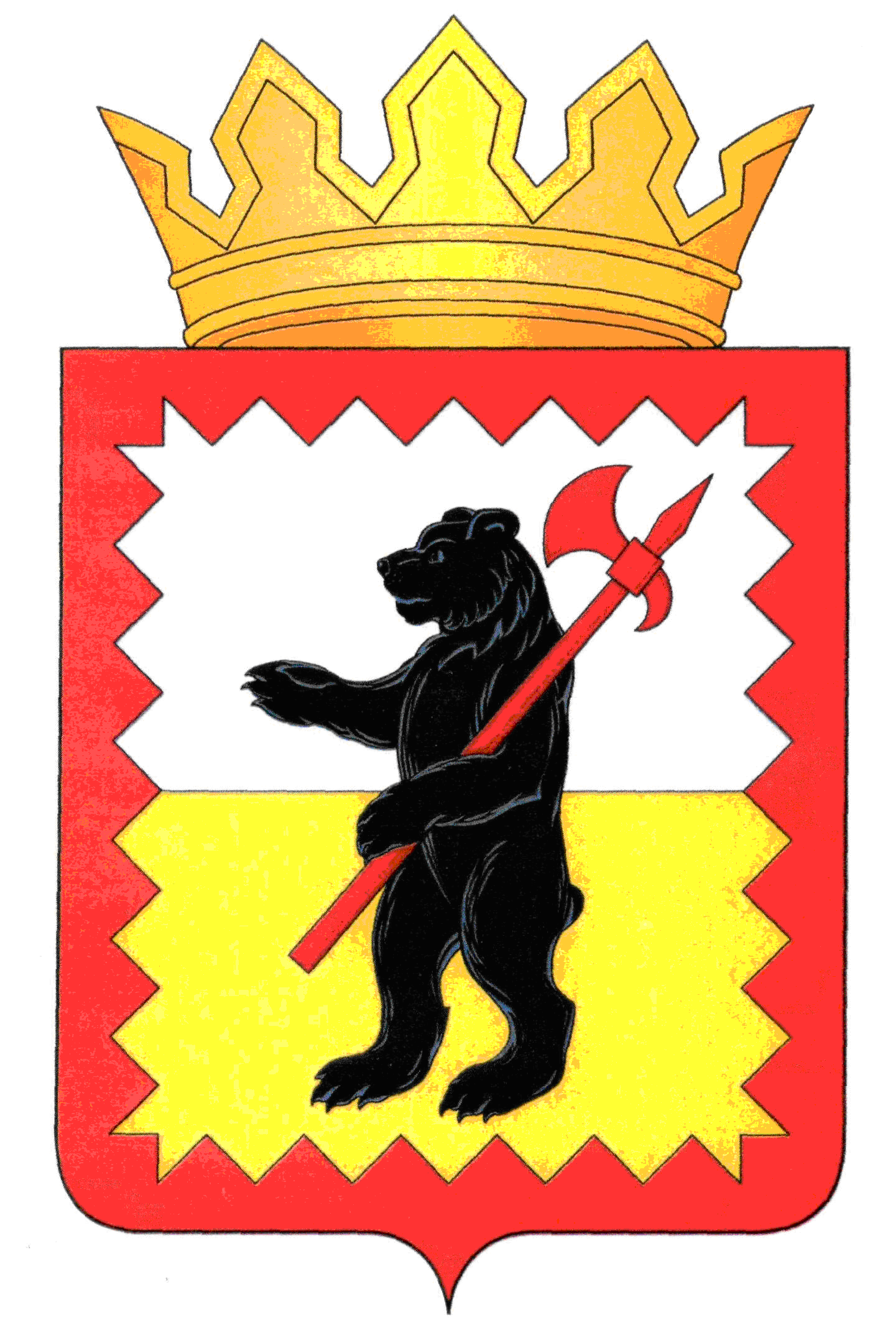 К А Л У Ж С К А Я   О Б Л А С Т ЬМАЛОЯРОСЛАВЕЦКОЕ РАЙОННОЕ СОБРАНИЕ ДЕПУТАТОВ  МУНИЦИПАЛЬНОГО РАЙОНА «МАЛОЯРОСЛАВЕЦКИЙ РАЙОН»Р Е Ш Е Н И ЕОт 30.11.2022 г.		                                                                            № 84В связи с наделением контрольно-счётного органа муниципального района «Малоярославецкий район» правами юридического лицаМалоярославецкое Районное Собрание депутатов Р Е Ш И Л О :Внести следующие изменения в решение Районного Собрания № 20 от 25.11.2020 «Об утверждении Положения о комиссии по соблюдению требований к служебному поведению Главы Малоярославецкой районной администрации муниципального района «Малоярославецкий район», а также лиц, замещающих муниципальные должности муниципальной службы в Контрольно-счётной комиссии и аппарате Малоярославецкого Районного Собрания депутатов и урегулированию конфликта интересов»: а) исключить по тексту решения № 20 от 25.11.2020 и приложения к нему слова «Контрольно-счётной комиссии и»; б) в пункте 18.1 приложения исключить слова «и (или) лица, замещающего должность муниципальной службы в Контрольно-счетной комиссии». Настоящее решение вступает в силу со дня его подписания и подлежит официальному опубликованию.Глава муниципального района«Малоярославецкий район»                                                                                   М.А. БрукО внесении изменений в решение Районного Собрания № 20 от 25.11.2020 «Об утверждении Положения о комиссии по соблюдению требований к служебному поведению Главы Малоярославецкой районной администрации муниципального района «Малоярославецкий район», а также лиц, замещающих муниципальные должности муниципальной службы в Контрольно-счётной комиссии и аппарате Малоярославецкого Районного Собрания депутатов и урегулированию конфликта интересов» 